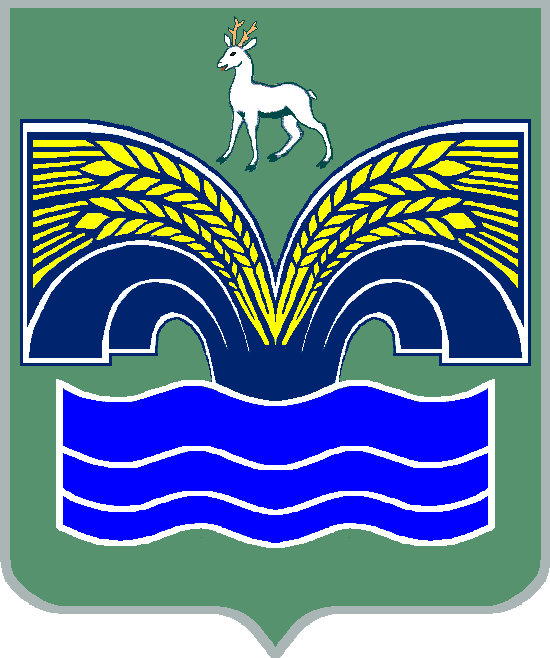 АДМИНИСТРАЦИЯСЕЛЬСКОГО ПОСЕЛЕНИЯ НОВЫЙ БУЯН МУНИЦИПАЛЬНОГО РАЙОНА КРАСНОЯРСКИЙСАМАРСКОЙ ОБЛАСТИПОСТАНОВЛ Е Н И Е                                       от  02 октября 2018 года  №   39О внесении изменений в Постановление администрации сельского поселения Новый Буян «Об утверждении Порядка включения в стаж муниципальной службы периодов работы на иных должностях  руководителей,  специалистов на  предприятиях, в учреждениях и иных организациях, опыт и знание работы в которых являются необходимыми муниципальному служащему для выполнения обязанностей по замещаемой должности муниципальной службы» № 27 от 14.07.2011г.(с изм. от 21.05.2015г. №34)    	В связи с изменением в кадровом составе администрации сельского поселения Новый Буян муниципального района Красноярский Самарской области, администрация сельского поселения Новый Буян ПОСТАНОВЛЯЕТ:     1.Внести изменения в Постановление администрации сельского поселения Новый Буян «Об утверждении Порядка включения в стаж муниципальной службы периодов работы на иных должностях  руководителей,  специалистов на  предприятиях, в учреждениях и иных организациях, опыт и знание работы в которых являются необходимыми муниципальному служащему для выполнения обязанностей по замещаемой должности муниципальной службы» № 27 от 14.07.2011г., где приложение № 1 изложить  в редакции согласно приложению к данному Постановлению.     3. Опубликовать настоящее постановление в районной газете «Красноярские новости».     4. Настоящее постановление вступает в силу с момента его принятия.Глава администрации  сельского поселения Новый Буян                                                    Е.Г. Тихонова                   Приложение № 1                                                                                                  к  Постановлению администрации                                                                                                 сельского поселения Новый Буян                                                                                                        от 02.10.2018г. №39СОСТАВКомиссии по включению в стаж муниципальной службы иных периодов работыКурзина Светлана Евгеньевна            ведущий специалист администрации                                                               сельского поселения Новый Буян –                                                                председатель Комиссии;Иванова Ирина Владимировна           специалист 1 категории администрации                                                                 сельского поселения Новый Буян –                                                                 заместитель председателя Комиссии;Беляева Наталья Михайловна             специалист 1 категории администрации                                                                сельского поселения Новый Буян –                                                                 секретарь Комиссии;